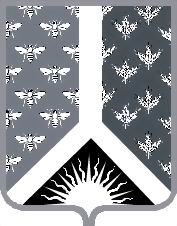 СОВЕТ НАРОДНЫХ ДЕПУТАТОВ НОВОКУЗНЕЦКОГО МУНИЦИПАЛЬНОГО РАЙОНАР Е Ш Е Н И Е от 22 апреля 2020 г. № 130-МНПАО внесении изменений в постановление Новокузнецкого районного Совета народных депутатов от 27.09.2005 № 188 «О системе налогообложения в виде единого налога на вмененный доход для отдельных видов деятельности»Принято Советом народных депутатовНовокузнецкого муниципального района22 апреля 2020 г.1. Внести в постановление Новокузнецкого районного Совета народных депутатов от 27.09.2005 № 188 «О системе налогообложения в виде единого налога на вмененный доход для отдельных видов деятельности» изменения, дополнив его  пунктом 2.2 следующего содержания:«2.2. Установить с 1 января 2020 года по 31 декабря 2020 года ставку единого налога на вмененный доход в размере 7,5 процентов для налогоплательщиков, основным видом деятельности которых в соответствии со сведениями, содержащимися в едином государственном реестре юридических лиц, едином государственном реестре индивидуальных предпринимателей по состоянию на 1 марта 2020 года, является вид предпринимательской деятельности, в отношении которого может применяться единый налог на вмененный доход.».2. Настоящее Решение вступает в силу по истечении одного месяца со дня его официального опубликования, но не ранее 1-го числа очередного налогового периода по данному налогу, и распространяет свое действие на правоотношения, возникшие с 1 января 2020 года.Председатель Совета народных депутатов Новокузнецкого муниципального района                                                                             Е.В. Зеленская                                                                   Глава Новокузнецкого муниципального района                                                                              А.В. Шарнин